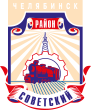 СОВЕТ депутатов советского района
первого созыва454091, г. Челябинск, ул. Орджоникидзе 27А. (351) 237-98-82. E-mail: sovsovet@mail.ruР Е Ш Е Н И Е14.02.2018											№ 41/1В соответствии с Федеральным законом от 06.10.2003 № 131-ФЗ «Об общих принципах организации местного самоуправления в Российской Федерации», постановлением Правительства Российской Федерации от 10.02.2017 № 169                                «Об утверждении Правил предоставления и распределения субсидий из федерального бюджета бюджетам субъектов Российской Федерации на поддержку государственных программ субъектов Российской Федерации и муниципальных программ формирования современной городской среды», решением Совета депутатов Советского района от 30.01.2018 № 40/1 «О порядке организации и проведения голосования по отбору общественных  территорий Советского района города Челябинска, подлежащих благоустройству в первоочередном порядке в 2018 году», Уставом Советского района города ЧелябинскаСовет депутатов Советского района первого созываР Е Ш А Е Т:Назначить  голосование по общественным территориям Советского района города Челябинска, подлежащих благоустройству в первоочередном порядке в 2018 году на 18 марта 2018 года с 8.00 часов до 20.00 часов.Утвердить перечень адресов территориальных счетных участков для проведения голосования (приложение 1);Утвердить перечень общественных территорий Советского района, представленных на голосование  (приложение 2);Утвердить Порядок формирования деятельности территориальной счетной комиссии для подведения итогов голосования по общественным территориям Советского района города Челябинска, подлежащих благоустройству в первоочередном порядке в 2018 году (приложение 3)Утвердить порядок определения победителя по итогам голосования  (приложение 4).6. Внести настоящее решение в раздел 1 «Участие граждан в самоуправлении» нормативной правовой базы местного самоуправления Советского района.7. Ответственность за исполнение настоящего решения возложить на  Председателя Совета депутатов Советского района Макарова В. Е. и Главу  Советского района Буренкова М. В.8. Контроль исполнения настоящего решения поручить Председателю Общественной комиссии Советского района А. Д. Сидорову.9. Настоящее решение вступает в силу со дня его подписания, и подлежит официальному обнародованию (опубликованию).Председатель Совета депутатовСоветского района		                                                                           В. Е. МакаровГлава Советского района                                                                         М. В. БуренковО назначении голосования по общественным территориям Советского района города Челябинска, подлежащих благоустройству в первоочередном порядке в 2018 году